Кунгурский муниципальный районОтчет о проведенных мероприятиях согласно плану мероприятий конкурса «Города для детей 2019»В рамках выполнения конкурсного задания №4,  а также с целью формирования среды, дружественной детям, профилактики детского и семейного неблагополучия посредством включения детей, находящихся в трудной жизненной ситуации, учреждениями и субъектами системы профилактики безнадзорности и правонарушений несовершеннолетних на территории Кунгурского муниципального района проведены следующие мероприятия:№п/пКДУНазвание мероприятияДата Кол-во человек1МБУК «КДЦ «Зодиак»Патриотический десант «Сохраним историю малой Родины»21.06.201982МБУК «КДЦ «Зодиак»Краеведческий час, беседа за круглым столом «Живи и помни»25.07.201983МБУК «КДЦ «Зодиак»Экскурсия по селу «Здесь всё моё и я отсюда родом»29.07.201984МБУК «КДЦ «Зодиак»познавательно – игровая программа «Нам дороги эти позабыть нельзя…»05.09.20191005МБУК «КДЦ «Зодиак»«Мы чтим и помним»Военно-патриотическая викторина06.09.2019156МБУК «Шадейский ЦД»Шахматный турнир «Битва поколений»6.09.2019147МБУК «Калининский ЦД»Познавательная программа «Люби и знай Кунгурский край»04.10.2019308МБУК «Библиотека Кыласовского сельского поселения»Праздничный концерт «Идет солдат по городу»:9Голдыревский филиал МБУК «Семсовхозная библиотека Голдыревского сельского поселения»Интерактивная игра «Вот она моя Россия, вот он край Кунгурский мой!»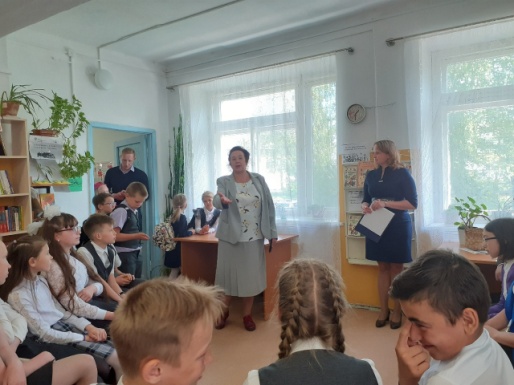 05.04.20192110МБУК «Троицкая библиотека»Игра – викторина «Край мой – капелька России»24.04.20191711МБУК «Библиотека Сергинского сельского поселения»Квест – игра «Наш уголок заветный»18.06.20194812МБУК «Библиотека Кыласовского сельского поселения»Экскурсия по селу «Тропинками родного края»19.06.20192113МБУК «Библиотека имени Ф.Ф. Павленкова Филипповского сельского поселения»Краеведческая игра «12 записок Филипповского сельского поселения»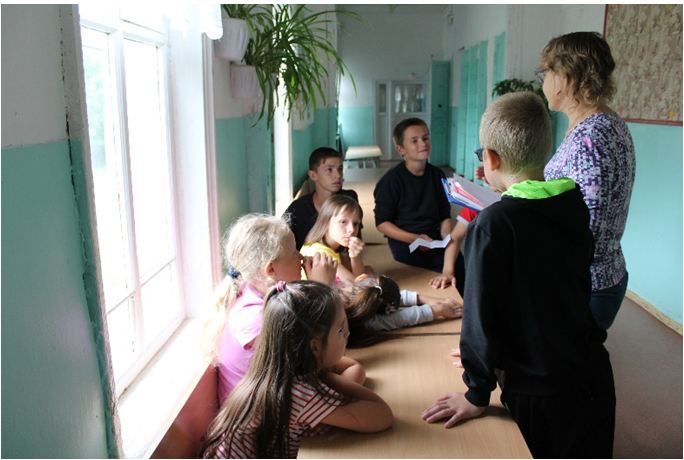 15.07.20191014МБУК «Библиотека Комсомольского сельского поселения»Урок истории «Кунгурский район: история и современность»19.04.20192615МБУК «Библиотека Комсомольского сельского поселения»Исторический бульвар «Навстречу Юбилею»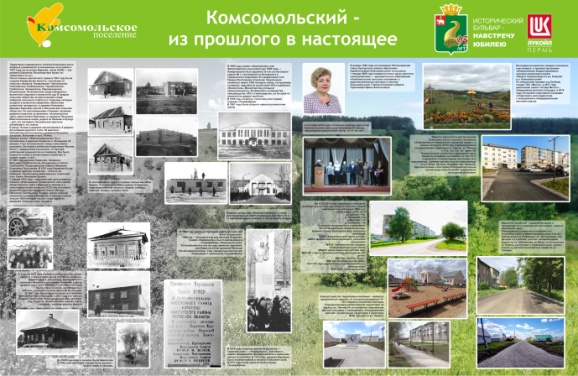 15.06.201920016МБУК «Библиотека Сергинского сельского поселения»Познавательный час «Тропинками родного края»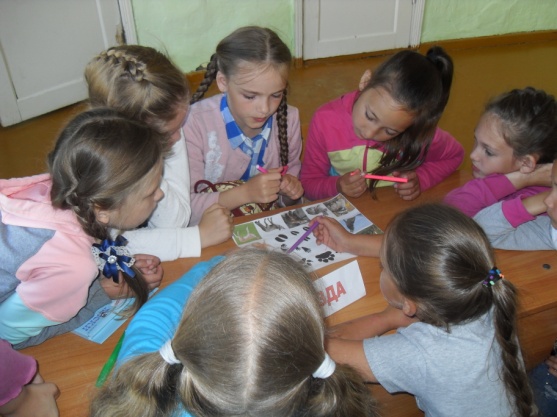 05.08.20193217Бажуковская сельская  библиотека – филиал МБУК «Центральная библиотека Усть – Турского сельского поселения»Час истории «Летопись Кунгурского района»1118МБУК «Библиотека имени Ф.Ф. Павленкова Неволинского сельского поселения»Международная акция «Читаем детям о войне»:- «Отечества славные страницы»06.05.201928